Дисциплина: «Основы экономики отрасли»Задание на  25.04.2020 :1й урок  выполняем тест по теме «Оборотные средства»2й урок выполняем КОНСПЕКТ темы «Кадры и производительность труда»В ТЕТРАДИ!!! НЕТ НЕОБХОДИМОСТИ МОИ ВОРДОВСКИЕ ЛЕКЦИИ ПЕРЕРАБАТЫВАТЬ В ВОРДЕ!!!Записи и пояснения формул важны!!! Разбор примеров решения задач тоже очень важен!Выполняем работу в тетради, и СКИДЫВАЕМ ФОТО ЛИБО В КОНТАКТЕ (Ишбаев Рустам), МОЖНО НАЙТИ ЧЕРЕЗ ГР.Б-18, Б-17, ЛИБО НА ЭЛ. АДРЕС: ins.npet@mail.ru. Что не понятно, задаем вопросы! Тел 89026489354У вас не каникулы, у вас дистанционное образование! Выполненную работу я должна увидеть к следующему уроку, за несвоевременную отправку исполненных заданий, оценка будет ниже.Тест по теме «Оборотные средства»Что включает в себя понятие «Оборотные фонды организации»?А) Основные вспомогательные материалы, полуфабрикаты собственного производства, покупные полуфабрикаты и комплектующие изделия;Б) Часть средств производства, которые участвуют в производственном один раз и полностью переносят свою стоимость на себестоимость готовой продукции;В) Предметы труда, необходимые для труда необходимые для производства продукции;Г) средства производства, многократно участвующие в процессе производства продукции и переносящие свою стоимость на себестоимость готовой продукции.Какие материально-вещественные элементы входят в состав оборотных фондов организации.А) Запасы сырья, материалов полуфабрикатов покупных изделий, запасныхчастей топливо, незавершенное производств, расходы будущих периодов.Б) станки, агрегаты, приспособленная тара, стеллажи;В) готовая продукция, денежные средства в кассе, на расчетном счете организации;Г) прибыль организации, задолжности организации;Что из перечисленного относятся к средствам обращения?А) Материальные ресурсы организации и отрасли;В) транспортные средства, производственные, сооружения;Г) Прибыль организации.Что из перечисленного относится к незавершенному производству?А) предметы труда, которые еще не вступили в производственный процесс;В) предметы труда, которые уже вступили в производственный процесс, но еще находятся на стадии производства;Г) Затраты связанные с подготовкой производства новых видов продукции и их освоением.5 Что характеризует коэффициент оборачиваемости оборотных средств?А) Уровень технической оснащенности труда;Б) Количество оборотов, совершаемых оборотными средствами за период;В) Среднюю длительность одного оборота.6) Что характеризует материальность продукции?А) технический уровень производства;Б) общий вес материалов для изготовления одного изделия;В) Расход материальных ресурсов, приходящий на один рубль товарной продукции.7) Какой фактор характеризует эффективность использования оборотных средств?А) Рост собственных оборотных средств;Б) Ускорение оборачиваемости оборотных средств.8) Какие показатели характеризуют эффективность использования оборотных средств?А) Прибыль и рентабельность производства;Б) фондоотдача и фондоемкость продукции;В) коэффициент оборачиваемости и длительность одного оборота;Г) Уровень отдачи оборотных средств.9) Какую стадию проходят оборотные средства в процессе своего движения?А) ДенежнуюБ) производственнуюВ)Все вышеперечисленные.Укажите те элементы, которые нормируются организацией.А) Все оборотные фонды и денежные средства в расчетах;Б) Денежные средства на счетах и в кассе;В) Все оборотные фонды и готовая продукция на складе;Г) Все оборотные фонды и фонды обращения.Какой элемент оборотных средств не нормируется организацией?А) Производственные запасы;Б) Дебиторская задолженность;В)Расходы будущих периодов.Какие показатели используются при оценки эффективности использования оборотных средств?А) Коэффициент сменности; Б) Коэффициент оборачиваемости;В)Высвобождение оборотных средств.13. Какой показатель используется при оценке длительности одного оборота?А) Количество рабочих дней в году;Б) Количество календарных  дней в году;В) Режим работы предприятия.14.При каком высвобождении оборотных средств оборот выпуска продукции неизменен?А) При абсолютном высвобождении;Б) При относительном высвобождении.15. Какой производственный запас формируется для покрытия времени разрыва между Грузо- и документооборотом?А) текущий Б) технологическийВ) транспортныйКогда вовлекаются дополнительные средства в производство?А) При ускорении оборачиваемости;Б) При замедлении оборачиваемости.17.Смазочные материалы и эмульсии- это:А) Основные материалы;Б) Вспомогательные материалы.18.Что характеризует материалоемкость продукции?А) Объем материальных затрат, приходящих на один рубль выпущенной продукции;Б) Объем выпущенной продукции, приходящих на один рубль материальных затрат продукцииКАДРЫ И  ПРОИЗВОДИТЕЛЬНОСТЬ ТРУДА	ЦЕЛЬ РАБОТЫ: приобрести навыки оценки кадрового состава предприятия; научиться определять производительность труда.Для выполнения работы необходимо знать:действующие законодательные и нормативные акты, регулирующие трудовые отношения;основные технико-экономические показатели, характеризующие производительность труда на предприятии; основные экономические показатели, характеризующие движение кадров на предприятии;методики расчета основных технико-экономических показателей, характеризующих производительность труда и движения кадров на предприятии;основы организации работы коллектива исполнителейсостав трудовых ресурсов организации, показатели их эффективного использования;Для выполнения работы необходимо уметь:находить и использовать необходимую экономическую информацию;определять состав трудовых ресурсов организации;оформлять первичные документы по учету выработки; рассчитывать основные технико-экономические показатели деятельности подразделения (организации), характеризующих производительность труда и движение кадров на предприятии.		ВРЕМЯ ВЫПОЛНЕНИЯ: 90 минут	КРАТКАЯ ТЕОРИЯ И МЕТОДИЧЕСКИЕ РЕКОМЕНДАЦИИ:Персонал предприятия: сущность  и  классификация	Эффективность деятельности и конкурентоспособность предприятия во многом зависит от его персонала.	Персонал объединяет составные части трудового коллектива предприятия. К персоналу относят всех работников, выполняющих производственные или управленческие операции.Таблица 4.1 – Классификация персонала предприятияПоказатели численности  работников	Общая численность отражает общее количество физических лиц, включенных в трудовые отношения с работодателем.	Списочная численность включает наемных работников, работающих по трудовому контракту и выполняющих постоянную, временную и сезонную работу один день и более. Она включает фактических и отсутствующих работников. Расчет списочной численности производится на определенную дату.	Среднесписочная численность работников определяется путем суммирования списочного состава работников за каждый календарный день, включая нерабочие дни и делением полученной суммы на число календарных дней	Для плановых расчетов выделяют понятие «явочная численность работников», т.е. необходимое количество работников с учетом числа рабочих мест и нормы времени их работы.Показатели оценки движения кадров на предприятии	Движение персонала характеризуют следующие показатели:Оборот кадров – совокупность принятых на работу и выбывших работников.Коэффициент общего оборота – отношение числа принятых и выбывших за период работников к среднесписочной численности;Коэффициент оборота по приему – отношение числа принятых работников к среднесписочной численности работников;Коэффициент оборота по выбытию – отношение выбывших работников к среднесписочной численностиКоэффициент восполнения работников – это отношение числа принятых к численности выбывших работников;Коэффициент постоянства кадров – отношение численности работников, состоящих в списочной численности весь год к среднесписочной численности работников.Коэффициент текучести кадров – отношение числа уволенных по субъективным причинам работников (по собственному желанию, инициативам администрации, окончанию срока контракта, и.т.д.)  – к среднесписочной численности работников.Пример А	Изучить динамику кадров на промышленном предприятии.Таблица – 4.2 Движение кадров на предприятии	РешениеОпределяем среднесписочную численность работников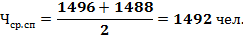 Оборот кадров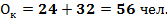 Коэффициент общего оборота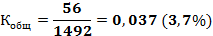 Коэффициент оборота по приему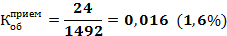 Коэффициент оборота по выбытию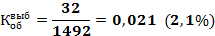 Экономическая сущность показателя «производительность труда». Методика расчета	Производительность труда – это эффективность затрат труда при производстве единицы продукции. 	Производительность труда – это количество продукции, изготовленное одним работающим за единицу времени (час, смену, месяц, год).	На производительность труда оказывает влияние трудоемкость работы. Показатель трудоемкости является обратным показателю производительности труда.	Трудоёмкость – это затраты рабочего времени (в часах или минутах)  на изготовление единицы продукции.	Производительность труда называют ещё выработкой продукции на одного работающего в единицу времени.	Производительность труда может измеряться в штуках, в рублях и нормо-часах. 	В настоящее время на большинстве промышленных предприятий (организаций) производительность труда характеризуется выпуском продукции на одного работника промышленно-производственного персонала предприятия и на одного рабочего. 	Годовая (месячная, квартальная) производительность труда по предприятию считается в виде выработки продукции на одного работающего за период.Где	ПР – произведенная предприятием продукция за период, руб.	– среднесписочная численность промышленно-производственного персонала предприятия, чел.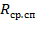 	Кроме того, в практике планирования, учета и анализа используются также следующие показатели производительности труда работников:– Средняя дневная выработка продукции одного работника исчисляется путем отношения объема продукции к общему числу отработанных человеко-дней всеми работниками. – Средняя часовая выработка продукции одного работника — отношение объема продукции к общему числу отработанных всеми работниками человеко-часов.ПРИМЕРЫ РЕШЕНИЯ ЗАДАЧ	Пример 1	Годовой выпуск продукции составляет 20 млн. руб. Среднесписочная численность персонала предприятия 4100 чел. Определить производительность труда. 	Решение оформим в таблице 4.3	РешениеТаблица 4.3– Расчет производительности труда	Пример 2	Годовой выпуск изделий А 30000 шт. Цена изделия А 350 руб. Годовой выпуск изделий Б 50000 шт. Цена изделия Б 430 руб. Среднесписочная численность работников 4200 человек. Определить производительность труда.	Решение оформим в таблице 4.5	РешениеТаблица 4.5 – Расчет производительности труда	Пример 3	На плановый период были намечены следующие показатели:Выпуск продукции 18 млн. руб; Среднесписочная численность работников 3000 чел. Фактическая производительность труда на предприятии составила 5500 руб. 	 Оценить  изменение производительности труда.	Решение оформим в таблице 4.7	РешениеТаблица 4.7 – Расчет изменения производительности труда	Вывод: Фактически произошло снижение производительности труда по сравнению с запланированным показателем на 8,3%.	Пример 4	В отчетном году возрос объем выпускаемой продукции на 5%. Среднесписочная численность работников уменьшилась на 3%. 	Определить, как  изменилась производительности труда в отчетном году. 	Решение оформим в таблице 4.9	РешениеТаблица 4.9 – Расчет изменения производительности труда	Таким образом, производительность труда увеличится на 8,25%.	Пример 5	В отчетном году фактический выпуск продукции составил 25 млн. руб. Среднесписочная численность работников 4500 чел. В плановом году ожидается уменьшение выпуска продукции до 20 млн. руб. Среднесписочная численность работников предприятия сократится на 5%. 	Определить изменение производительности труда в плановом периоде.	Решение оформим в таблице 4.11	РешениеТаблица 4.11 – Расчет изменения производительности труда	Пример 5	Определить, сколько высвободится рабочих в плановом году при следующих исходных данных. Среднесписочная численность работников цеха в отчетном году 20 чел. Производительность труда составляет 12000 руб. В плановом году предполагается увеличить выпуск продукции на 2%  и производительность труда на 8%.Решение оформим в таблице 4.13	РешениеТаблица 4.13 – Расчет высвобождения рабочихРабочие (производственный персонал)Основной персонал (рабочие, непосредственно связанные с производством продукции – токарь, термист,  и.т.д.)Рабочие (производственный персонал)Вспомогательный персонал (рабочие, занятые обслуживанием производства – транспортные рабочие, наладчики,  и.т.д.)Управленческий персоналРуководители:Управленческий персонал– линейные (отвечают за принятие решений по всем функциям управления). Управленческий персонал– функциональные (реализуют отдельные функции управления)Управленческий персоналУправленческий персоналСпециалисты:Управленческий персонал– Функциональные специалисты управления (референт, экономист, бухгалтер)  Результат их деятельности – управленческая информация – Управленческий персонал– Специалисты-инженеры(технологи, инженеры, конструкторы) Результат деятельности – конструкторская или технологическая информация.Управленческий персонал– Служащие-технические специалисты (оператор, курьер, кладовщик) выполняют вспомогательные работы в управленческом процессе.№ппПоказатели движения кадров Значение, чел.1Списочная численность работников на начало года (Чн)14962Принято на работу (П)243Уволено с работы (У)324Списочная численность работников на конец года (Чк)1488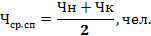 (4.1)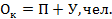 (4.2)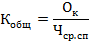 (4.3)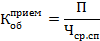 (4.4)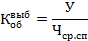 (4.5)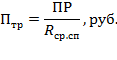 (4.6)№ппПоказателиЗначение1Годовой выпуск продукции, руб.ПР200000002Среднесписочная численность персонала предприятия, чел.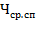 41003Производительность труда, руб.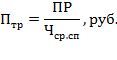 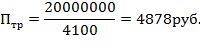 №ппПоказателиЗначение1Годовой выпуск изделий А, шт.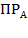 300002Цена изделия А, руб.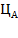 3503Годовой выпуск изделий Б, шт.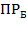 500004Цена изделия Б, руб.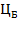 4305Годовой выпуск продукции, руб.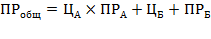 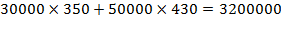 6Среднесписочная численность персонала предприятия, чел.42007Производительность труда, руб.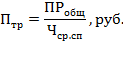 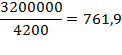 №ппПоказателиПланФакт1Годовой выпуск продукции, руб.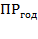 180000002Среднесписочная численность персонала предприятия, чел.30003Производительность труда, руб.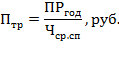 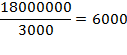 55004Изменение производительности труда, руб.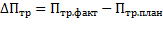 Снижение производительности труда:5500–6000= –500Снижение производительности труда:5500–6000= –5005.Изменение производительности труда, %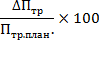 = - 8,3%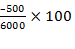 = - 8,3%№ппПоказателиЗначение1Изменение объёма выпускаемой продукции, %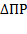 100+5=1052Изменение среднесписочной численности работников,%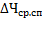 100–3=973Изменение производительности труда,%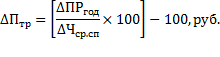 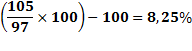 №ппПоказателиОтчетный годПлановый год1.Годовой выпуск продукции, руб.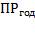 25000000200000002.Изменение численности работников (сокращение), %– 5%– 5%3.Среднесписочная численность персонала предприятия, чел.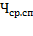 4500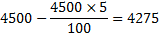 4.Производительность труда, руб.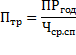 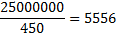 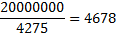 5.Изменение производительности труда, руб.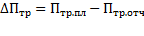 4678 – 5556= – 8784678 – 5556= – 8786.Изменение производительности труда, %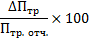 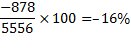 В плановом периоде произойдет уменьшение производительности труда на 16%.В плановом периоде произойдет уменьшение производительности труда на 16%.№ппПоказателиОтчетный годПлановый год1.Выпуск продукции, тыс. руб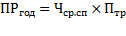 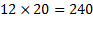 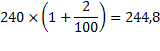 2.Среднесписочная численность работников цеха, чел.20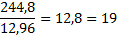 3.Изменение численности рабочих, чел.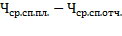 19 – 20= – 1В плановом году в связи с ростом производительности труда произойдет высвобождение 1 работника.19 – 20= – 1В плановом году в связи с ростом производительности труда произойдет высвобождение 1 работника.4.Производительность труда, тыс. руб.12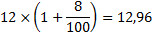 5.Увеличение выпуска продукции, %             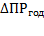 +2(см. условие)6Увеличение производительности труда, %  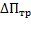 +8(см. условие)